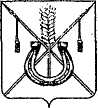 АДМИНИСТРАЦИЯ КОРЕНОВСКОГО ГОРОДСКОГО ПОСЕЛЕНИЯКОРЕНОВСКОГО РАЙОНАПОСТАНОВЛЕНИЕот 05.02.2018   		                                                  			  № 102г. Кореновск О внесении изменения в постановление администрацииКореновского городского поселения Кореновского районаот 13 октября 2017 года № 1707 «Об утверждении перечня отдельныхкатегорий граждан, которым выдается парковочное разрешениена территории Кореновского городского поселенияКореновского района»В соответствии со статьей 13 Федерального закона от 8 ноября 2007 года № 257-ФЗ «Об автомобильных дорогах и о дорожной деятельности в Российской Федерации и о внесении изменений в отдельные законодательные акты Российской Федерации», постановлением администрации Кореновского городского поселения Кореновского района от 30 августа 2017 года № 1629 «Об утверждении порядка создания и использования, в том числе на платной основе, парковок (парковочных мест), расположенных на автомобильных дорогах общего пользования местного значения на территории Кореновского городского поселения Кореновского района», администрация Кореновского городского поселения Кореновского района п о с т а н о в л я е т:1. Внести в постановление администрации Кореновского городского поселения Кореновского района от 13 октября 2017 года № 1707 «Об утверждении перечня отдельных категорий граждан, которым выдается парковочное разрешение на территории Кореновского городского поселения Кореновского района» изменение:1.1. Приложение к постановлению изложить в новой редакции (прилагается).2. Общему отделу администрации Кореновского городского поселения Кореновского района (Устинова) официально обнародовать настоящее постановление и обеспечить его размещение на официальном сайте администрации Кореновского городского поселения Кореновского района в информационно-телекоммуникационной сети «Интернет».Постановление вступает в силу после его официального обнародования.Исполняющий обязанности главы Кореновского городского поселенияКореновского района                                                                           М.В. КолесоваПЕРЕЧЕНЬотдельных категорий граждан, которым выдается парковочное разрешение на территории Кореновского городского поселения Кореновского района1. Работники экстренных служб.2. Инвалиды 1 и 2 групп.3. Герои Российской Федерации.     »Начальник отдела строительства администрацииКореновского городского поселения Кореновского района                                                                          Е.А. Пшонкина2ЛИСТ СОГЛАСОВАНИЯпроекта постановления _____________________________ № ____ О внесении изменения в постановление администрацииКореновского городского поселения Кореновского районаот 13 октября 2017 года № 1707 «Об утверждении перечня отдельныхкатегорий граждан, которым выдается парковочное разрешениена территории Кореновского городского поселенияКореновского района»Проект подготовлен и внесен:	Отделом строительстваадминистрации Кореновского городского поселения  Начальник отдела 							          Е.А. ПшонкинаПроект согласован:Начальник юридического отделаадминистрации Кореновского городского поселения  							      М.В. ОмельченкоНачальник отдела жилищно-коммунального хозяйства, благоустройства и транспортаадминистрации Кореновского городского поселения                                                                             Т.В. ШамрайНачальник общего отдела администрации Кореновского городского поселения                                                                          М.О. УстиноваПРИЛОЖЕНИЕк постановлению администрации Кореновского городского поселенияКореновского районаот 05.02.2018 № 102«ПРИЛОЖЕНИЕУТВЕРЖДЕНпостановлением администрации Кореновского городского поселенияКореновского районаот 13.09.2017 № 1707